　台灣標準化病人協會103.03.20第二屆審核委員第一次會議修訂會員入會資格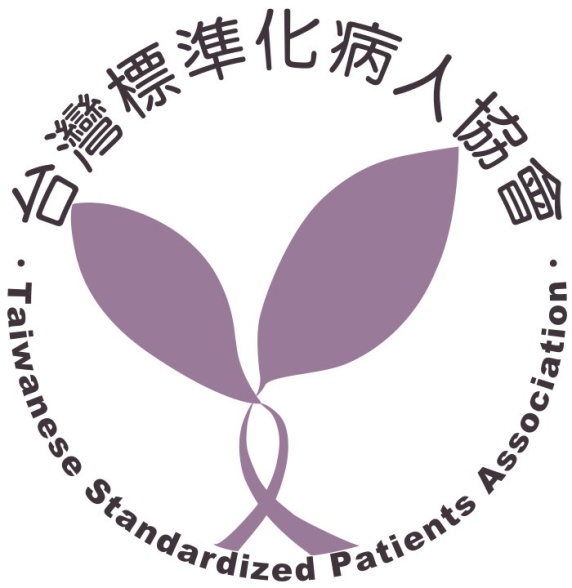 依據台灣標準化病人協會章程之第二章第七條之規定。一、個人會員：凡中華民國國民，年滿二十歲，贊同本會宗旨並具有標準化病人相關之醫學教育服務經驗，由會員二人推薦，經理事會通過者。二、準會員：凡中華民國國民，年滿二十歲以上，贊同本會宗旨，            由會員二人推薦，經理事會通過者。三、榮譽會員：凡於標準化病人相關之醫學教育服務有特殊貢獻，經理事會通過者。四、贊助會員：凡贊同本會宗旨，對本會有贊助，由會員二人推薦，經理事會通過者，              贊助會員分個人及團體二種。五、永久會員：凡中華民國國民，年滿二十歲以上，贊同本會宗旨並具有標準化病人相              關之醫學教育服務經驗，由會員二人介紹，經理事會通過，並一次繳清              永久會員之入會費者。會員入會程序一、投遞資料申請會員請具備下列資料：1.填寫入會申請書一份。2.繳交身分證正反面影本一份。(僅供申請入會使用)3.繳交最近三個月內二吋大頭照片二張。4.需由二名本協會會員推薦。5.證明文件。(由醫學教育單位開列之證明書表)二、經審核委員會審核通過。三、通知繳交入會費及年費。附件一台灣標準化病人協會會員入會申請書   會員編號：※申請個人會員、準會員、榮譽會員、個人贊助會員、永久會員者，請填下表◎本申請人聲明以上所填各項均屬確實，如有虛報情事，願受喪失會員資格處分。會員類別 個人會員 準會員 榮譽會員 個人贊助會員 永久會員請黏貼最近三個月內二吋大頭照姓    名性別性別出生年月日身分證字號*另繳交身分證影本一份聯絡電話聯絡電話住宅：住宅：住宅：住宅：身分證字號*另繳交身分證影本一份聯絡電話聯絡電話公司：公司：公司：公司：最高學歷聯絡電話聯絡電話手機：手機：手機：手機：最高學歷E-mailE-mail工作經歷擔任SP之經歷： 無 有，須附下列證明之一1. 現任SP2. 曾OSCE演出至少3次或10小時3. 由醫學教育單位開列之證明書表請附身分證影本及照片2張(會員證及申請書)擔任SP之經歷： 無 有，須附下列證明之一1. 現任SP2. 曾OSCE演出至少3次或10小時3. 由醫學教育單位開列之證明書表請附身分證影本及照片2張(會員證及申請書)擔任SP之經歷： 無 有，須附下列證明之一1. 現任SP2. 曾OSCE演出至少3次或10小時3. 由醫學教育單位開列之證明書表請附身分證影本及照片2張(會員證及申請書)擔任SP之經歷： 無 有，須附下列證明之一1. 現任SP2. 曾OSCE演出至少3次或10小時3. 由醫學教育單位開列之證明書表請附身分證影本及照片2張(會員證及申請書)現職擔任SP之經歷： 無 有，須附下列證明之一1. 現任SP2. 曾OSCE演出至少3次或10小時3. 由醫學教育單位開列之證明書表請附身分證影本及照片2張(會員證及申請書)擔任SP之經歷： 無 有，須附下列證明之一1. 現任SP2. 曾OSCE演出至少3次或10小時3. 由醫學教育單位開列之證明書表請附身分證影本及照片2張(會員證及申請書)擔任SP之經歷： 無 有，須附下列證明之一1. 現任SP2. 曾OSCE演出至少3次或10小時3. 由醫學教育單位開列之證明書表請附身分證影本及照片2張(會員證及申請書)擔任SP之經歷： 無 有，須附下列證明之一1. 現任SP2. 曾OSCE演出至少3次或10小時3. 由醫學教育單位開列之證明書表請附身分證影本及照片2張(會員證及申請書)戶籍住址通訊地址 同戶籍地 同戶籍地 同戶籍地 同戶籍地 同戶籍地 同戶籍地 同戶籍地推薦人簽名(一)會員編號：簽名：會員編號：簽名：推薦人簽名(二)推薦人簽名(二)會員編號：簽名：會員編號：簽名：會員編號：簽名：審核結果※本欄由工作人員填寫 通過，授予會員編號：                         未通過，原因：                              ※本欄由工作人員填寫 通過，授予會員編號：                         未通過，原因：                              ※本欄由工作人員填寫 通過，授予會員編號：                         未通過，原因：                              ※本欄由工作人員填寫 通過，授予會員編號：                         未通過，原因：                              ※本欄由工作人員填寫 通過，授予會員編號：                         未通過，原因：                              ※本欄由工作人員填寫 通過，授予會員編號：                         未通過，原因：                              ※本欄由工作人員填寫 通過，授予會員編號：                         未通過，原因：                              申請人簽名：中 華 民 國         年         月        日申請人簽名：中 華 民 國         年         月        日申請人簽名：中 華 民 國         年         月        日申請人簽名：中 華 民 國         年         月        日申請人簽名：中 華 民 國         年         月        日申請人簽名：中 華 民 國         年         月        日申請人簽名：中 華 民 國         年         月        日申請人簽名：中 華 民 國         年         月        日